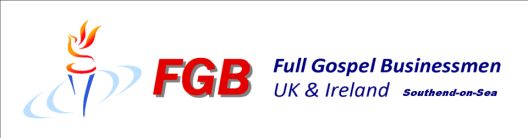 Southend-on-Sea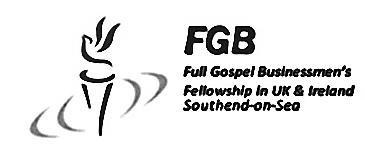 Full Gospel BusinessmenInvite you to our October Dinner Meeting to hear our guest speakerColin PownallMental Hospitals, Strangeways and Walton Prisons and a passion for biking are just some of the elements that make Colin’s story riveting. At 19 he joined a bikers gang called the Devil’s Disciples and fearlessly caused havoc and mayhem fuelled by drugs and alcohol. Today, apart from the continuing love affair with bikes, Colin is a changed man. Come and find out what happed as he shares his story with an ex-copper. Should be really interesting!To any who haven’t been to one of our dinners before we offer a free meal. Yes, completely free. All you need to do is book and let Andy Parker or Colin Bass know you’re a first timer. It’s not a formal dinner and we expect people to dress casually.  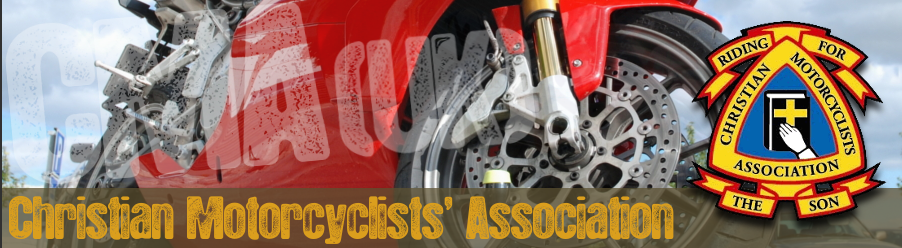 Monday 26th October 2015 at 7:30 p.m.
The Skylark Hotel, Aviation Way, Southend-On-Sea, Essex, SS2 6UN 
BUFFET MEAL WITH COFFEE/TEA only £12.00
There are a number of meal options. Please let us know when booking if you have any special dietary requirementsPlease book by Friday 23th October at  fgb-southend.weebly.com
or ring Andy Parker 07817 873562 - Colin Bass 07958 766553All our dinners are open to the general public both men and women and you can be assured of a warm welcome at any of our meals! Southend-on-SeaFull Gospel BusinessmenInvite you to our October Dinner Meeting to hear our guest speakerColin PownallMental Hospitals, Strangeways and Walton Prisons and a passion for biking are just some of the elements that make Colin’s story riveting. At 19 he joined a bikers gang called the Devil’s Disciples and fearlessly caused havoc and mayhem fuelled by drugs and alcohol. Today, apart from the continuing love affair with bikes, Colin is a changed man. Come and find out what happed as he shares his story with an ex-copper. Should be really interesting!To any who haven’t been to one of our dinners before we offer a free meal. Yes, completely free. All you need to do is book and let Andy Parker or Colin Bass know you’re a first timer. It’s not a formal dinner and we expect people to dress casually.  Monday 26th October 2015 at 7:30 p.m.
The Skylark Hotel, Aviation Way, Southend-On-Sea, Essex, SS2 6UN 
BUFFET MEAL WITH COFFEE/TEA only £12.00
There are a number of meal options. Please let us know when booking if you have any special dietary requirementsPlease book by Friday 23th October at  fgb-southend.weebly.com
or ring Andy Parker 07817 873562 - Colin Bass 07958 766553All our dinners are open to the general public both men and women and you can be assured of a warm welcome at any of our meals! 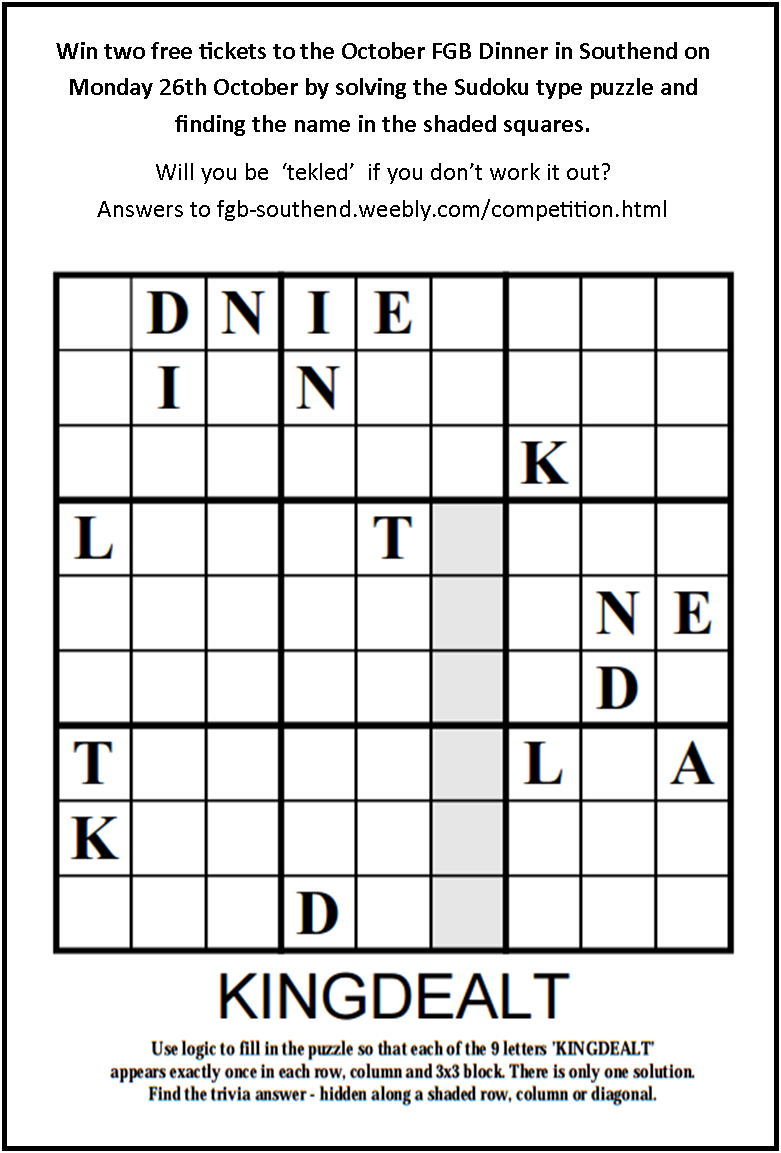 